EUROSTARS: Registration TemplateThe forms in this template are based on the online portal of the EUREKA Eurostars 2 as of 30/06/2018.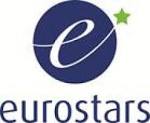 ContentRegistration formParticipants of the projectRegistration formThe red marked areas are mandatoryParticipants of the projectTitleFirst NameLast nameEmailEmailEmailFunctionFunctionFunctionCompanyCompanyCompanyWebsiteWebsiteWebsiteCompany Registration CodeCompany Registration CodeCompany Registration CodeOrganisation TypeOrganisation TypeOrganisation TypePhone NumberPhone NumberPhone NumberStreetStreetStreetPostalCityCountryHow did you hear about Eurostars?How did you hear about Eurostars?How did you hear about Eurostars?I am registered asI am registered asI am registered asShort Summary of the ProjectShort Summary of the ProjectShort Summary of the ProjectTechnology Area of the Project	Technology Area of the Project	Technology Area of the Project	Participant name (Organisation)CountryTypeContact NameContact PhoneContact EmailParticipant name (Organisation)CountryTypeContact NameContact PhoneContact EmailParticipant name (Organisation)CountryTypeContact NameContact PhoneContact EmailParticipant name (Organisation)CountryTypeContact NameContact PhoneContact EmailParticipant name (Organisation)CountryTypeContact NameContact PhoneContact EmailParticipant name (Organisation)CountryTypeContact NameContact PhoneContact Email